EV: 10th Jan 2018 Coastal Futures 2018Review and Future TrendsJanuary 17th & 18th 2018Royal Geographical Society, Kensington, London The Coastal Futures 2018 programme includes:  The Government’s role in protecting the marine environment The coast & health and well-being – The need for a new policy for the coastNatural Capital and the marine pioneers – Adaptation at the Coast & Climate Change The Government’s 25 year environment planBrexit – Great Repeal Bill & Environmental Management – Opportunities & RisksInternational frameworks & science – OSPAR & ICESValuation tools - Ecosystem services and benefits in practiceNew horizons for marine development and managementOffshore wind – what the future holds – resolve the uncertainty around birdsMarine Science, assessing our seas, evidence and prioritiesMarine litter - Communicating ScienceClimate change – Warming seas, fisheries and sea birds – Ocean acidification Protecting the World’s Oceans – trends and outstanding practice Marine Spatial Planning: Perspectives England, Scotland and a world view of emerging good practiceBivalve shellfisheries – Oysters and Mussels – benefits and opportunitiesReplacing the CFP - The Fisheries Bill & Brexit – Different perspectivesMarine Protected Areas & Fisheries – displacement and assessment - Benefits to the blue economyWhat should be our vision for the future?Sponsors: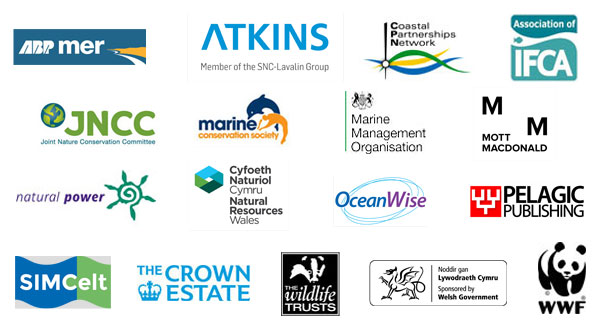 For details of the sponsorship package pleasecontact Bob Earll on 07930 535283  bob.earll@coastms.co.ukOrganised by CMS – Communications and Management for SustainabilityInformation on the Coastal Futures conference website Twitter: #cf18   &  #coastal futuresCoastal Futures 2018 provides:-  Strong perspectives - from key stakeholders and industry leaders, who take a proactive approach to the sustainability agenda in the coastal and marine environmentReviews - from acknowledged experts in many subjectsFuture trends - pointers to future areas of activity which will directly affect your workNetworking - an excellent opportunity to meet those at the forefront of these issuesCoastal Futures 2018 sets out to:- Deliberately bring together different sectors to discuss important developments and concernsDescribe the actual changes that are causing concern and actions being taken to deal with theseDescribe the developing programme of policy and management which is unfolding to meet these concernsCelebrate the 25th Coastal Futures conferenceWednesday January 17th 20188.30 	Registration and refreshments               9.25	Session 1 Welcome to the conference     Chair: Sandy Luk, CEO Marine Conservation Society20 minute presentations [15 minutes for presentation & 5 minutes for questions and answers]9.30       The UK’s role in protecting the marine environment - Dr Thérèse Coffey                                                                       Parliamentary Under Secretary of State for the Environment9.50       Health & Wellbeing at the Coast: Practical Programmes that Engage the Public           Bridget Betts Dorset Coast Forum10.10      A Vision for our Coast: Partnership approaches from origin to ocean       Amy Pryor Thames Estuary Partnership & Coastal Partnerships Network  10.30      Natural Capital and the sea: the marine pioneer project overview	 Aisling Lannin 						                        Marine Management Organisation	10.50      Adapting to Climate Change at the Coast     Professor Jim Hall   Oxford University &Committee on Climate Change 11.10      Short presentations: Seven x 2 min updatesUK Coastal Governance – Future Insights   Natasha Bradshaw   University of the West of England (UWE Bristol)Exploring the utility of voluntary coastal partnerships for supporting integrated management                       Pamela M. Buchan, University of Exeter & Katherine L. Yates, University of SalfordRSPB Sustainable Shores project - challenges and opportunities for UK coastal habitats                                                                                          Nathan Richardson  RSPB  The Seascape scheme - UK's first marine Landscape Partnership   Niall Benson   Durham County Council / Durham Heritage Coast PartnershipFrom planning to action – delivering the Blue New Deal    Fernanda Balata  								    New Economics FoundationWorking towards a framework of monitoring the oceans using autonomous vehicles                                                                                                                        Charlotte Williams  NOCThe NERC/Defra Marine Ecosystems Research Programme              Paul J. Somerfield                                                                                                                             Plymouth Marine Laboratory11.25     First Break: Sandwiches and refreshments12.15 	  Session 2:  Chair:  Lyndsey Dodds, WWF-UK12.15      The Government 25 Year Environment Plan: implications for the marine environment						                                                                           Bob Earll, CMS12.35      Brexit: The implications for Sustainability & Environmental Management With the publication of the European Union Withdrawal Bill (EUWB) this session will explore the bill proposals with four short (10 min) presentations from different perspectives and questions and answers to the speaker panel for 20 mins. The Opportunities of Brexit	Steve Hull  ABPmerDefra perspective: 		Dominic Pattinson DefraIndustry perspective: 		Peter Barham Seabed User & Developer GroupNGO: 				Richard Benwell  Wildfowl & Wetlands Trust13.35    International commitments: OSPAR, ICES & The UK post Brexit: Frameworks and                 collaboration 			Mike Elliott University of Hull IECS & Bob Earll CMS13.55     Ecosystem Services Framework – Bridge or Barrier for marine & coastal management?                  Outcomes of stakeholder questionnaire            Emma McKinley Cardiff University 14.15     Second break and refreshments15.00    Session 3:  Chair: Rowan Byrne, Mott MacDonald 20 minute presentations: 15 minutes for questions and 5 mins for Q&A15.00     International development in the marine & coastal environment: work on the frontiers  								Chris McDougall Atkins15.20     Offshore wind: Future prospects                             Will Apps  Head of Energy Development The Crown Estate 15.40     “Offshore wind and ornithology: collaboration is key to unlocking uncertainty Jessica Campbell The Crown Estate16.00    Marine Science: Research priorities, Evidence, Foresight and Marine Assessments   Simon Brockington Defra16.20   Marine litter, plastics and the expanding agenda	David Tudor The Crown Estate 16.40    Communicating ocean acidification and climate change   Phillip Williamson NERC & UEA17.00    Protecting the oceans - International trends & outstanding practice     Dan Laffoley Marine Vice Chair, IUCN's World Commission on Protected AreasSenior Advisor Marine Science and Conservation, IUCN's Global Marine and Polar Programme17.25    Wine receptionThursday January 18th 8.30      Registration and refreshments9.30      Session 4:  Chair:  Julia Hunt, Evidence Specialist, Marine Planning, Welsh Government20 minute presentations: 15 minutes for questions and 5 mins for Q&A9.30     Marine Spatial Planning in Scotland: Update   Rhona Fairgrieve Marine Scotland9.50     Marine Spatial Planning in England: Update	Tom Woolley MMO 10.10   Marine Spatial Planning: The International picture & emerging good practice                                                   Charles (Bud) Ehler    Ocean Visions Consulting and Senior Consultant,                              Marine Spatial Planning, Intergovernmental Oceanographic Commission UNESCO10.35   Mussel culture in Lyme Bay: Emerging understanding of environmental changes   				Emma Sheehan & Danielle Bridger   Plymouth University10.55   Oyster restoration in Europe & USA: realising multiple benefits   Morven Robertson Blue Marine Foundation11.15   Understanding seabird population changes: climate change & the evidence needsEuan Dunn RSPB11:35    Short presentations: Eleven x 2 min updatesConservation beyond the coast and the work of JNCC    Beth Flavell  JNCCMCS Projects    						Gill Bell Marine Conservation Society    Shelf Seas: the engine of Productivity. Where has the carbon gone?    Gemma Cripps                                                                                                                        University of Southampton    Enhancing knowledge exchange and encouraging collaborations to support marine and coastal management                                                                   Katherine Yates  University of Salford & NERCManaging the inshore marine environment in the Marine and Coastal Access Act era: the Welsh Experience    Alan Terry  UWE  Eco-moorings start to take hold: what have we learnt about environmentally sound anchoring and mooring?                                                    Sue Wells, National Trust & Jan Maclennan, Natural England‘The world likes to see’    Keith Hiscock  Marine Biological AssociationA heavy fuel oil (HFO) Free Arctic – the Arctic Commitment             Sian Prior  Clean Arctic AllianceThe Green Blue: Working Together Towards Sustainable Boating     Kate Fortnam  The Green Blue eXXpedition Round Britain 2017 - an all-female crewed, marine plastics sailing expedition                                                                                                         Bryony Meakins  eXXpedition and JNCCThe Commonwealth’s ‘Blue Charter’                                       Jeff Ardron    Commonwealth Secretariat11.55   First Break: Sandwiches and refreshments12.35 	Session 5:  Chair: Joan Edwards  Director, Public Affairs and Living Seas, The Wildlife Trusts12.35    Brexit & the Fisheries Bill:  Change, Opportunities and Threats This session will see four perspectives (15 minute presentations) and discussion with the audience for 20 minutes. The objective of the session is to fully brief the audience on the current thinking on the Fisheries Bill. Defra: The Government perspective 	Anne Freeman  DefraIndustry perspective: 		Mike Park   Scottish White Fish Producers Association A seafood industry perspective   	Andrew Kuyk CBE, UK Seafood Industry AllianceAn NGO perspective:                           	Helen McLachlan, WWF-UK13.35 – 13.55 Discussion13.55     Displacement: MPAs and Fishing – developing thinking    Duncan Vaughan Natural England                                                                                                                             & Suzannah Walmsley ABPmer14.15    Second Break14.55    Session 6   Chair: Professor Christine Maggs, Chief Scientist, JNCC14.55    Scottish Marine Protected Areas - Socioeconomic Monitoring – Assessing the                  impact on fishing and other marine users               Estelle Jones   Marine Scotland15.15    Blue economy benefits of MPAs and other spatial protection measures Rupert Haines ICF15.35    The Blue Belt Programme   	                                  Joanna Stockill MMO & Chris Darby Cefas15.55    Our marine environment: Where have we come from and where are we going?                                                                                                             Charles Clover Blue Marine Foundation16.15 - 16.20    Conference Closes  Coastal Futures 2018 - Review and Future Trends - January 17th & 18thBooking FormThe Venue: The venue is the Royal Geographical Society, 1 Kensington Gore, London SW7 2AR. This is a comfortable, tiered lecture theatre with all the modern AV aids and professional projectionists. The Organiser: This will be the 25th in this series of meetings organised by Dr Bob Earll of Communications and Management for Sustainability (CMS). The Conference FeesThis is a two day conference; there is no single day rate because these rates are similar to those charged by other London one day conferencesTickets will be checked both days. Each booking is for a personal ticket for an individual attending all or part of the two days; it cannot be split between staff. Named whole-ticket substitutions are allowable only with notice to CMS up to 3 days prior to the event.The conference fee is:			£160  + VAT  £32.00      £192.00     NEW – REDUCED!Concession rate* 			£145  + VAT  £29.00	£174.00Retired					  £90  + VAT  £18.00	£108.00Full time postgraduate students	  £70  + VAT  £14.00        £84.00*Our aim is to make the conferences as inclusive as possible. The concession rate applies to individuals and organisations that clearly work from limited budgets in the academic, NGO and charity sectors. We will review this on a case by case basis and place individuals and organisations on a register for future reference. Please contact us first by email to bob.earll@coastms.co.uk  before booking if you think you qualify.The fee includes refreshments and food and all documentation including conference delegate notes; delegates with special dietary requirements or other needs should make this clear upon booking Conditions:Payment by credit card may be made online using Eventbrite  	Cheques made payable to ‘CMS’ should  be sent with completed booking form to: CMS, Candle Cottage, Kempley, Glos GL18 2BUWe can invoice you but please return the booking form first We accept BACS payments Confirmation of registration will be acknowledged on receipt of booking formReceipts will be issued on paymentPayment should be completed BEFORE the event; otherwise entry may be refusedRefunds (less £50 administration charge) will only be issued for cancellation more than fifteen working days before the meeting; substitutes are permittedFurther details from Bob Earll:  Please email us bob.earll@coastms.co.uk if you need any further information Phone 07930 535283  FAQs - Joining details – maps, directions and hotels, programme are online at http://coastal-futures.net/………………………………………………………………………………………………….......Coastal Futures 2018 - Review and Future Trends - January 17th & 18thBooking FormName____________________________________Organisation__________________________________________           [BLOCK CAPITALS PLEASE – the email and twitter details will go in the delegate list]	Address ___________________________________________________________________________________________________Email Address __________________________________ TWITTER address___________________________________________It is essential for pre and post-conference (outputs) communication to have delegates email addressTelephone _____________________________________________________I    am / am not content for my Email address to be included on the CMS Emailing System  Recipients would receive all Coastal Futures mailings and weekly CMS Marine News mailings; opt out is on every mailing.*Please register _______place / s 	 Total amount__________________   Your ref. / order number _________________I wish to pay by BACS*/Cheque*(please delete)   To pay by credit card please book and pay online Please return completed booking forms to:   CMS, Candle Cottage, Kempley, Glos GL18 2BU   Cheques should be made payable to ‘CMS’       Phone 07930 535283  	VAT No: 742 4367 34  *Details of our data protection policy is available on the CMS website. http://www.cmscoms.com/   